图 书 推 荐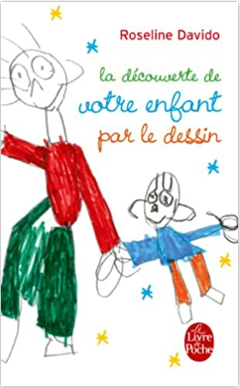 中文书名：《涂鸦解密：儿童绘画心理透视》法文书名：DISCOVERING OUR CHILDREN BY DRAWINGS (La Découverte de votre enfant par le dessin)作    者：Roseline Davido出 版 社：Edition de L’Archipel代理公司：ANA/Conor Cheng页    数：272页出版时间：2012年1月代理地区：中国大陆、台湾审读资料：电子稿类    型：家教育儿版权已授：日本、印度尼西亚、、俄罗斯、罗马尼亚、土耳其、西班牙、捷克；本书简体中文版曾授权浙江教育出版社，版权已回归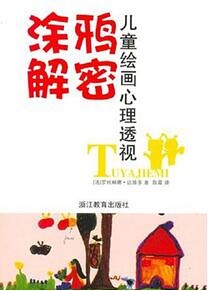 中简本出版记录书 名：《涂鸦解密：儿童绘画心理透视》作 者：罗丝琳娜·达维多出版社：浙江教育出版社译 者：陈霞出版年：2007年页 数：167页定 价：16元装 帧：平装内容简介：通过孩子的画，家长可以一览孩子丰富的内心世界。在孩子的画中，真实世界充满了想象力，梦幻般的动物如日常生活用品一样见怪不怪……这些符号表达了孩子的快乐或悲伤，希望与恐惧。想要破译其中含义，家长就必去分析孩子绘图中的所有细节特征：主题、布局、笔画、颜色——作者罗斯琳·达维多（Roseline Davido）引导我们一步一步进入孩子画中那迷人的世界。本书用通俗浅近的语言介绍了儿童绘画心理学研究的一系列新成果：通过绘画，不仅可以了解孩子的智力水平、个性特征，还可以了解孩子行为的动机、孩子与家庭成员的关系，以及孩子对世界的感受和认识。更重要的是，作者详细介绍了解读涂鸦的方法和技巧。这为家长提供了解孩子的有效工具，同时也可作为心理咨询工作者的参考读物。作者简介：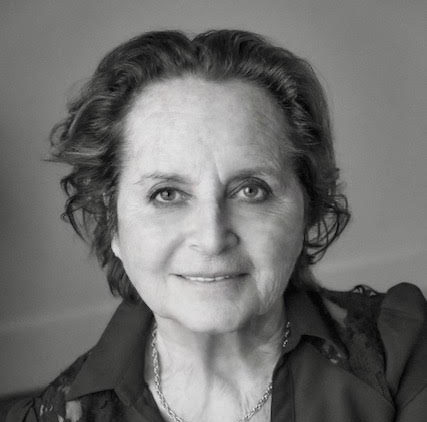 罗斯琳·达维多（Roseline Davido）临床心理学和精神分析学博士，巴黎第七大学心理学讲师。她发明了一种破译儿童绘画的测试方法，称为“Davido-Chad”，目前正在全世界范围内使用。罗斯琳·达维多现任法国国民教育部督察，著有《Davido-Chad：从筛选到治疗的新型心理测验》（L’Harmattan出版社，1997）。目录1.涂鸦，未知的世界2.涂鸦的演进3.涂鸦，无意识的书写4.色彩语言5.基础元素6.画中人物7.孩子与家庭8.涂鸦与智力9.学业问题10.涂鸦与心理11.涂鸦与性意识的萌芽12.涂鸦，有效的精神疗法13.空间与紊乱14.天才儿童15.残障儿童的涂鸦16.受虐儿童的涂鸦17.如何解读涂鸦实例分析1.孩子笔下的家2.涂鸦与性3.暴力问题4.个性与心理5.孩子眼中的爱情、战争和死亡6.虚构的故事7.新型投影式测试：Davido—CHaD测试法感谢您的阅读，请将反馈信息发送至：Conor@nurnberg.com.cn程衍泽 (Conor)安德鲁·纳伯格联合国际有限公司北京代表处北京市海淀区中关村大街甲59号中国人民大学文化大厦1705室，100872电 话：010-82504406手 机：13072260205（微信同号）传 真：010-82504200Email：Conor@nurnberg.com.cn网址：http://www.nurnberg.com.cn微博：http://weibo.com/nurnberg豆瓣小站：http://site.douban.com/110577/微信订阅号：ANABJ2002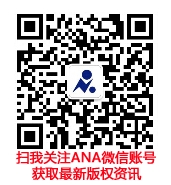 